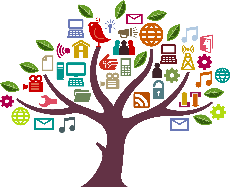 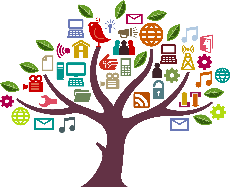 S.U.C.RE. Logo Competition FormPersonal Information (repeat page in case of group submission)Year of Studies: __________________Disclaimer and SignatureI certify that the information I give are true and complete to the best of my knowledge. 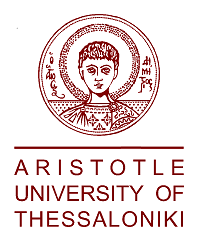 Full Name:Date of birth:Last      FirstCurrent Address:Street AddressCityStateZIP CodePhone:EmailDepartment  at AUTh:School at AUTh:Study Cycle:Check ( )as appropriate  Undergraduate:                       Postgraduate:                           PhD:Signature:Date: